MUSIC WORD SCRAMBLE PUZZLESUnscramble the first four words in each set of scrambles. Then use the circled letters to unscramble the final word. Some of the words may unscramble into more than one word, but only one word is related to the puzzle.1. MUSIC TERMSAnswer:2. MUSIC GENRESAnswer:3. MUSICAL INSTRUMENTSAnswer:4. MUSICAL INSTRUMENTS 2Answer: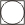 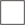 